Student Government Association 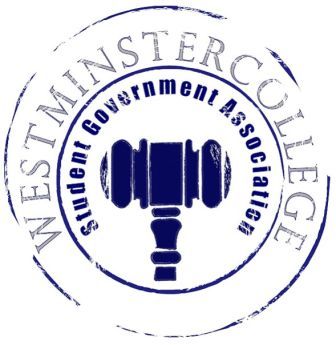 March 16, 2016Meeting MinutesPrayer by Michael AngiolelliRoll Call and AnnouncementsAll senators are here and accounted for except Shane Wilson and Tanner EasleyApproval of MinutesMotion to approve last week’s minutes by Caity Kourakos,  seconded by Nolan RandallExecutive Officers ReportPresident – Cory HughesWelcome back from Spring BreakStrategic PlanVice President – Channing PiferVolleyRock committee meeting went wellSpoke with Tammy Swearingen about renting the fieldhouseCatering with Chick-Fil-AThemesAmerica80sAll BlackContacted DJsFood TruckBlow Up Obstacle CoursePossibility of Sodexo catering sides10 A.M. – 4 P.M. with Dinner at 4Options for vegetarians/peanut allergiesWill be tub sitting to sell VolleyRock ticketsSecretary – Regino FloresHappy Birthdays next week to Channing Pifer, Ben Gaul, and Paul CarswellTreasurer – David JamiesonSigma Kappa won organization of the month$25 rewardOpen ForumCommittee MeetingsFinance – Carl CarpenterAudits and Allocations April 18-22Academics – Anna DanielsSLAC reportReviewed and approved 6 committeesNew FAR representativeLooked to improve athletic facilitiesStudent PublicationsEnrollment Management CommitteeVoted on student scholarshipsMeeting to discuss library events during finals weekDiscussed exploratory mentorship programUnderclassmen can talk to upperclassmen about majors to learn more about the programs, helping them to make a more informed decision	Diversity – Jordan ShermanTalked with Miss Jeanette about SAFE roomsDiscussed certifying more faculty membersWill be certified free of chargeInternational Student panel tomorrow March 17th at 12:30 in Berlin Lounge	Special Events – Heaven BrownNo ReportService- Chloe KnappenbergerNew “Before I graduate” Murals will be put up around campusSGA Philanthropy voting is being arranged	Student Concerns – Chris IsraelVoting on new sophomore senatorsDiscussed Westminster AppSchool will purchase from a third party vendorWill include events, philanthropies, and much more informationShould reduce unnecessary e-mailsLooking for focus group of 5-10 people (e-mail Chris Israel if interested)Shaw renovation plansMet with architect to map out potential renovations of ShawPublic Relations – Amelia HartzellToilet Paper DistributionOld BusinessNew BusinessMotion by Megan Douds to vote on sophomore senatorsCandidates:Annie WalthersDevin FurnessKimu KimAlex Rollo-SmithCongratulations to Alex Rollo-Smith on the sophomore senator seat.Open FloorColleges Against Cancer’s Chain Reaction at 7:30 March 17th in BerlinCongratulations to Marisa Kalsey for coming in 3rd and Cassidy Shepherd in 7th in pole vaulting nationals last week.No meeting next week due to Easter BreakAdjournmentMotion to adjourn by Jessica Garcia Ramirez, seconded by Kelsey Smith